Duke-UNC Consortium for Middle East Studies Outreach Program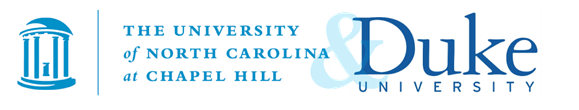 Professional Development Grant - SERMEISS
Funding Application Form Please complete this form in full, and submit to harver@email.unc.edu.The Duke-UNC Consortium for Middle East Studies welcomes applications from teachers across North Carolina seeking support to attend the annual fall meeting of SERMEISS (Southeast Regional Middle East and Islamic Studies Seminar). Fall meetings are held at the Valle Crucis Conference Center in Banner Elk, NC, and alternate between the second and third weekend of October.GuidelinesOpen to all secondary education and community college instructors in North Carolina The deadline for applications is September 15 of the desired yearThe applicant must intend on teaching in the consecutive school yearAll awards are a fixed $200, intended as a stipend for travel costs and registration, etc. Grant funds are awarded as reimbursements to teachersOptional: You may submit your resume or CV along with the completed application.If you need more information before you submit an application, please contact:Emma Harver, Program/Outreach CoordinatorDuke-UNC Consortium for Middle East Studies919-962-6732harver@email.unc.edu APPLICANT INFORMATIONAPPLICANT INFORMATIONAPPLICANT INFORMATIONAPPLICANT INFORMATIONApplicant’s Name (First, Last): Applicant’s Name (First, Last): Applicant’s Name (First, Last): Applicant’s Name (First, Last): Date:Date:Date:Preferred Email Address:Phone:                                     Work    Home    CellPhone:                                     Work    Home    CellPhone:                                     Work    Home    CellPhone:                                     Work    Home    CellPhone:                                     Work    Home    CellPhone:                                     Work    Home    CellSchool District or other Educational Affiliation (please, no acronyms):School District or other Educational Affiliation (please, no acronyms):School District or other Educational Affiliation (please, no acronyms):School District or other Educational Affiliation (please, no acronyms):School District or other Educational Affiliation (please, no acronyms):School District or other Educational Affiliation (please, no acronyms):School District or other Educational Affiliation (please, no acronyms):School/Community College:School/Community College:School/Community College:School/Community College:School/Community College:Title I?   Yes    No   N/ATitle I?   Yes    No   N/ASchool Address:School Address:City:City:City:City:Zip Code:Subjects/Courses Currently Taught: 
Subjects/Courses Currently Taught: 
Subjects/Courses Currently Taught: 
Grade Levels Taught: 
Grade Levels Taught: 
Grade Levels Taught: 
Grade Levels Taught: 
PROPOSAL1) Please provide a brief description of why you  are interested in attending SERMEISS (150 word maximum):2) These Professional Development Grants are given to help you improve your skills and knowledge. What skills and knowledge do you want to acquire? How will increased skills and knowledge in this area help improve your working relationship with students, improve their learning or enhance the classroom/school environment? (300 word maximum)3) These Professional Development Grants are intended to have an impact on you, your colleagues and students.  Predict how your new skills and knowledge will impact your teaching. Predict how your new skills and knowledge will impact student learning and behaviors. How do you plan to share what you learn with your colleagues? (300 word maximum):4) Would you still be able to attend the fall SERMEISS meeting without additional financial support?          Yes       No5) Have you attended a SERMEISS meeting before?*      Yes       No
*Preference will be given to those teachers who have not yet had the opportunity to attend a SERMEISS meeting.